Muster-Gefährdungsbeurteilung Chemieunterricht an WaldorfschulenKlassenstufe: 		7. KlasseTitel des Versuchs: 	Reduktion von Eisen(III)oxid zu Eisen (3.3.b)Literatur:			Lehrbuch der phänomenologischen Chemie, Band 1, Seite 44Gefahrenstufe                  	Versuchstyp   Lehrer             Schüler         Gefahrstoffe (Ausgangsstoffe, mögliche Zwischenprodukte, Endprodukte)Andere Stoffe:Beschreibung der DurchführungEin 300 mm langes und 20 mm weites Reaktionsrohr aus Quarzglas wird an seinem unteren Ende mit einem einfach durchbohrten Stopfen, in dem ein rechtwinklig gebogenes Glasröhrchen steckt, verschlossen. Darauf gibt man zuerst ein Bausch lockere Quarzglaswolle und einige cm hoch kleine Kieselsteinchen. Dann spannt man das Rohr senkrecht in ein Stativ ein und füllt zuerst eine 7 cm hohe Schicht Aktivkohle ein, dann eine 2 cm hohe Schicht Eisen(III)-oxid, dann wieder eine 7 cm hohe Schicht Aktivkohle und schließlich nochmals eine 2 cm hohe Schicht Eisen(III)-oxid. Darauf kommt nochmals ein Bausch Glaswolle. Das obere Ende des Rohres verschließt man wieder mit einem einfach durchbohrten Stopfen mit einem gebogenen Glasröhrchen. An dieses schließt man einen in den Abzug führenden Schlauch an. Das Röhrchen am unteren Ende verbindet man mit einer Gaswaschflasche (die Schwefelsäure dient zur Trocknung des Gases und als Tropfenzähler), diese ist mit der Sauerstoffdruckflasche verbunden (ein T-Stück ermöglicht die einfache Regulation der Sauerstoffzufuhr mit dem Finger). Die untere Schicht Aktivkohle wird mit dem Brenner bis zur Glutbildung erhitzt. Erst jetzt wird Sauerstoff eingeleitet. Wenn sich die Glutbildung verstärkt, erhitzt man die erste Schicht Eisenoxid. Die Brennerflamme wird dann weiter nach oben zur nächsten Schicht Aktivkohle geführt. Man erhitzt, bis auch diese glüht, dann wird schließlich die obere Schicht Eisenoxid erhitzt. Durch den Sauerstoffstrom kann man die Reaktion steuern. Wenn die Glühintensität nachlässt und sich auch nicht mehr durch eine Variation der Sauerstoffzufuhr verändern lässt, beendet man die Sauerstoffzufuhr. Nun lässt man das verschlossene Reaktionsrohr abkühlen und prüft die Reaktionsprodukte mit dem Magneten.Ergänzende HinweiseEs werden Temperaturen bis gegen 1000°C erreichtEntsorgungshinweiseReste über den Hausmüll entsorgenMögliche Gefahren (auch durch Geräte)Sicherheitsmaßnahmen (gem. TRGS 500)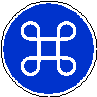 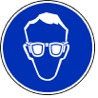 Schutzbrille                 Geschlossenes System                                           Die Betriebsanweisungen für Schülerinnen und Schüler werden beachtet.Ersatzstoffprüfung (gem. TRGS 600)Durchgeführt. Demonstration eines der wichtigsten technischen Verfahren (Hochofenprozess). Die sich bildenden Gichtgase mit den Spuren von Kohlenstoffmonoxid werden in den Abzug geleitet bzw. es wird im geschlossenen System gearbeitet. Alle notwendigen Sicherheitsvorkehrungen werden getroffen.H220		Extrem entzündbares Gas.H270		Kann Brand verursachen oder verstärken; Oxidationsmittel.H280		Enthält Gas unter Druck; kann bei Erwärmung explodieren.H290		Kann gegenüber Metallen korrosiv sein.H314		Verursacht schwere Verätzungen der Haut und schwere Augenschäden.H331		Giftig bei Einatmen.H372		Schädigt die Organe (über das Blockieren der Sauerstoffbindungsstellen im Hämoglobin) bei längerer oder 		wiederholter Einatmung.	H360D		Kann das Kind im Mutterleib schädigenP210		Von Hitze, heißen Oberflächen, Funken, offenen Flammen fernhalten.P220 		Von Kleidung und brennbaren Materialien entfernt aufbewahren.P244		Ventile und Ausrüstungsteile öl- und fettfrei halten.P260_g		Gas/Nebel/Dampf nicht einatmen.P301+330+331	Bei Verschlucken: Mund ausspülen. Kein Erbrechen herbeiführen.P304+P340	Bei Einatmen: Die Person an die frische Luft bringen und für ungehinderte Atmung sorgen.P305+351+338	Bei Berührung mit den Augen: Einige Minuten lang vorsichtig mit Wasser ausspülen. Eventuell. vorhandene Kontaktlinsen nach Möglichkeit entfernen. Weiter ausspülen.P308+P313	Bei Exposition oder Verdacht: Ärztlichen Rat einholen/ärztliche Hilfe hinzuziehen.		P309+310	Bei Exposition oder Unwohlsein: Sofort Giftinformationszentrum oder Arzt anrufenP370+P376	Bei Brand: Undichtigkeit beseitigen, falls gefahrlos möglich.Schule:Datum:				Lehrperson:					Unterschrift:Schulstempel:© Ulrich Wunderlin / Atelierschule Zürich / Erstelldatum: 14.05.2015______________________________________________________________________________NameSignal-wortPiktogrammeH-SätzeEUHSätzeP-SätzeAGW in mg m-3SauerstoffGefahr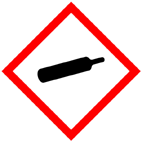 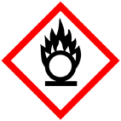 H270 H280keineP220 P403 P244P370+376---Schwefelsäure 96-98%Gefahr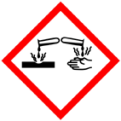 H314 H290keineP280 P301+330+331P305+351+338P309+310---Kohlenstoff-monoxid(Reaktionsprodukt in geringer Menge)Gefahr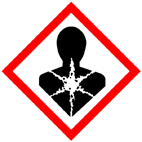 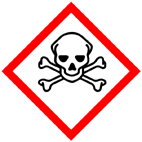 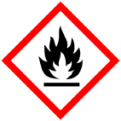 H220 H360D H331 H372keineP260_g  P210 P304+340 P308+31335Eisen(III)oxid, PulverAktivkohle gekörnt (etwa 2,5 mm)Feine KieselsteinchenGlaswolleKohlenstoffdioxid (Reaktionsprodukt)Eisen (Reaktionsprodukt)GefahrenJaNeinSonstige Gefahren und HinweiseDurch EinatmenXVorsicht bei der Arbeit mit der Sauerstoffdruckflasche, Sauerstoffstrom nicht zu stark einstellen.Achtung: das Quarzglas kann schmelzen (darauf achten; Sauerstoffstrom rechtzeitig regulieren)Durch HautkontaktXVorsicht bei der Arbeit mit der Sauerstoffdruckflasche, Sauerstoffstrom nicht zu stark einstellen.Achtung: das Quarzglas kann schmelzen (darauf achten; Sauerstoffstrom rechtzeitig regulieren)BrandgefahrXVorsicht bei der Arbeit mit der Sauerstoffdruckflasche, Sauerstoffstrom nicht zu stark einstellen.Achtung: das Quarzglas kann schmelzen (darauf achten; Sauerstoffstrom rechtzeitig regulieren)ExplosionsgefahrXVorsicht bei der Arbeit mit der Sauerstoffdruckflasche, Sauerstoffstrom nicht zu stark einstellen.Achtung: das Quarzglas kann schmelzen (darauf achten; Sauerstoffstrom rechtzeitig regulieren)Durch AugenkontaktXVorsicht bei der Arbeit mit der Sauerstoffdruckflasche, Sauerstoffstrom nicht zu stark einstellen.Achtung: das Quarzglas kann schmelzen (darauf achten; Sauerstoffstrom rechtzeitig regulieren)